Сольфеджио 2 класс7 мая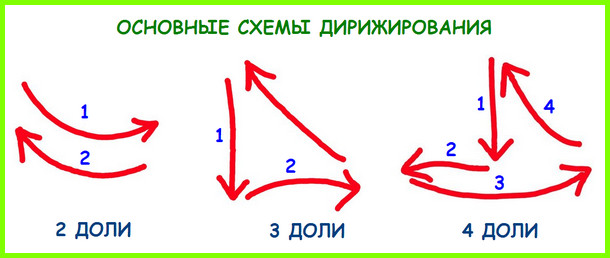 Метроритм (если все сделаете правильно, то у вас получится очень веселый метроритм)4/4           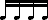 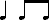 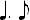 переписать в тетрадь и расставить такты;проговорить ритмический рисунок с хлопками и ритмослогами.проговорить ритмический рисунок с дирижированием и ритмослогами.Одноголосие (задание выполняем по порядку, прислать видео)Размер 4/4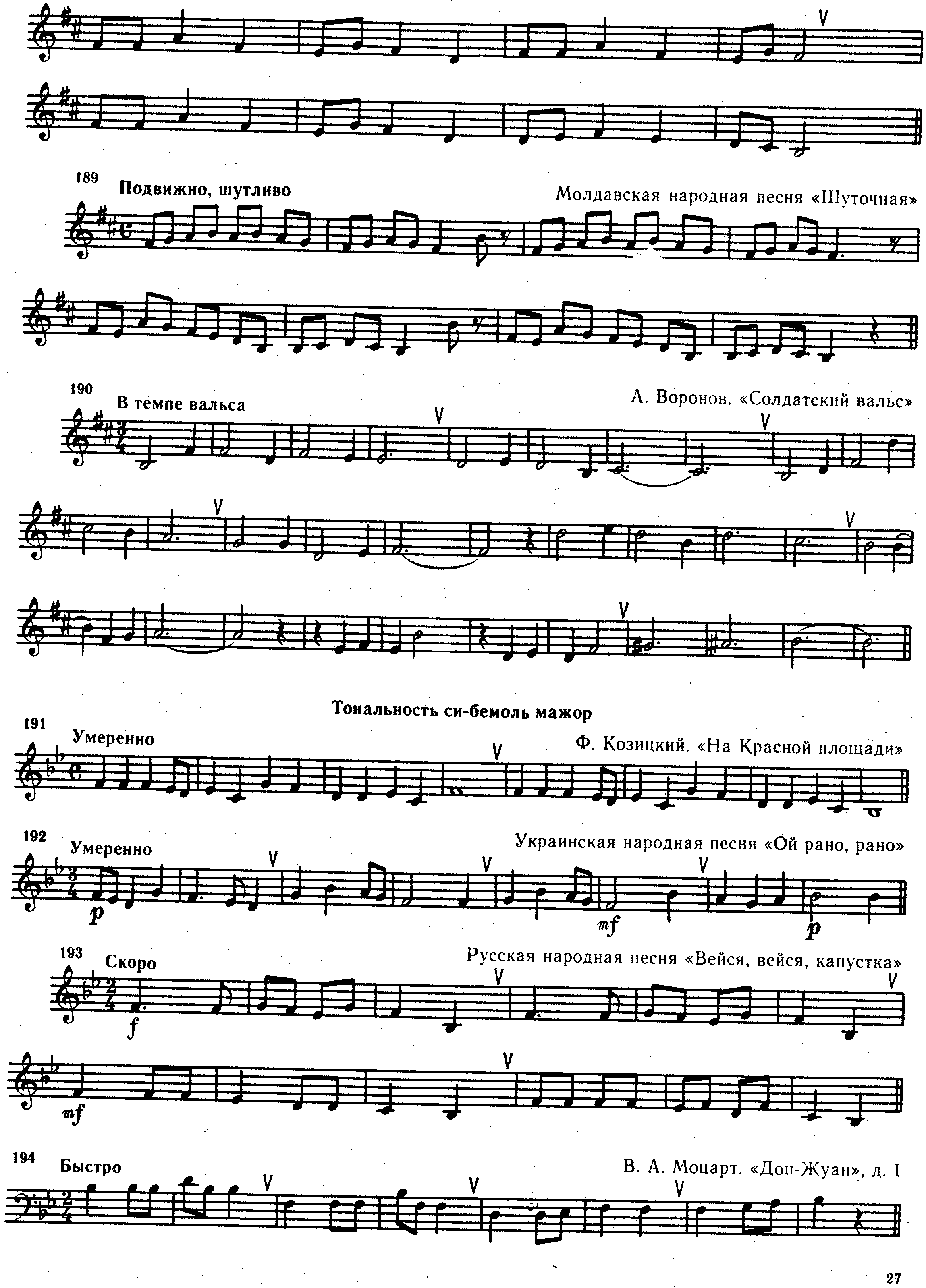 назвать тональность номера;проговорить ритмический рисунок звуками с дирижированием;петь, подыгрывая себе на инструменте.Повторять, знать, не забывать:знаки в пройденных тональностях (количество знаков и название знаков);название интервалов и количество ступеней в них;пройденную тему «Минор и его разновидности».Это задание сдавать не надо, я буду их спрашивать об этом в классе!